Seminario di didattica della FilosofiaFilosofia e Scienze umaneFerrara, 29 marzo 2019Liceo statale “Ariosto” - Via Arianuova 19SCHEDA DI ISCRIZIONELa presente ha valore per la richiesta di esonero dal servizio per i partecipanti all’iniziativa appartenenti al comparto scuola ai sensi dell’’art.453 del D.L.vo 297/94, così come modificato e integrato dall’art. 26 comma 11 della Legge 448/98, nonché dalle disposizioni contenute nell’art. 64 del CCNL – Comparto scuola sottoscritto il 29/11/2007. Al termine dei lavori verrà rilasciato l’attestato cartaceo di partecipazione all’incontro.Da compilarsi e inviare entro e non oltre il 27marzo 2019 a segreteria@lasocietainclasse.itLa partecipazione al Seminario rientra tra le attività per la formazione docente per un totale di 4 ore. La partecipazione all’incontro è aperta a tutti e non prevede costi di iscrizione. Si accoglieranno iscrizioni fino a un massimo di 100 partecipanti. Le eventuali spese relative al viaggio e al soggiorno sono a carico dei partecipanti.L'iniziativa è presente sulla piattaforma ministeriale S.O.F.I.A. con il numero identificativo 39145. L'iscrizione su S.O.F.I.A. non esonera dall'obbligo di invio della presente, necessaria ai fini organizzativi.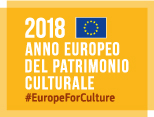 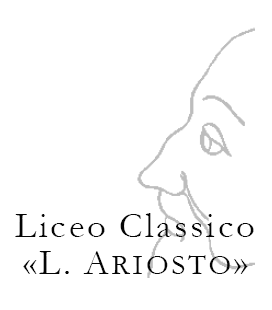 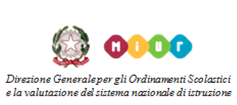 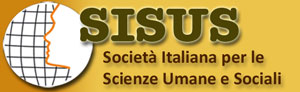 Nome e CognomeSocio SISUSSI                            NOAmministrazione di appartenenzaIncarico attualeIstituzione scolasticastatale   □            paritaria   □Denominazione_____________________________________________Indirizzo_______________________________________________________CAP__________Città____________________Provincia______Materia d’insegnamento (per i docenti)E-mail personale